Öğretim Yılı	:Dönemi	: Anabilim Dalı :										Programı:(*) İşlem kolonuna EKLE veya BIRAK yazınız. Yukarıda vermiş olduğum değişikliklerin yapılmasını arz ederim.Danışmanın 	Öğrencinin 	Adı Soyadı	: ………………………………………….	Numarası	: ……………………………	Tarih	: ……… / ……… / ……	Adı Soyadı	:…………………………….	İmza	:………………………..	Tarih	: …… / …… / ……					İmza	:……………………...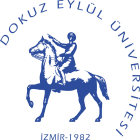 DOKUZ EYLÜL ÜNİVERSİTESİ EĞİTİM BİLİMLERİ ENSTİTÜSÜDERS EKLEME / DERS BIRAKMA FORMU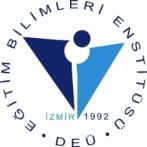 İşlem (*)TULDers KoduDers Adı